個案研討： 鬼遮眼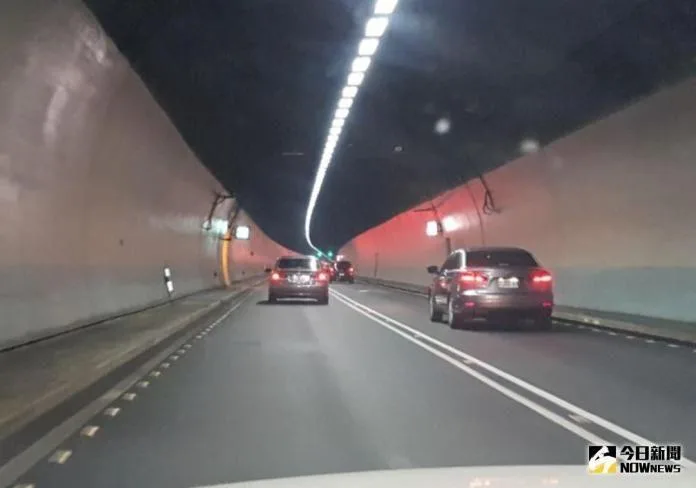 以下為一則新聞報導，請就此事件加以評論：不少民眾都會在假日時選擇到好山好水的宜蘭遊玩，雪山隧道開通後更節省不少行車時間。但就有網友分享常常在雪隧遇到「前車鬼遮眼」，過程曝光更是引發用路人共鳴。原PO在臉書《爆廢公社》上發文提到「有沒有人發現每次國五接雪隧都會遇見前車鬼遮眼？明明限速最高90公里可以硬生生降速到5~60？然後出隧道後你油門大補超車之後，會發現這些車前面根本沒有幾台車，真人真事靈異事件」。為了解決雪隧塞車問題，高公局試辦慢速車示警系統，雪隧的最低速限為時速70公里，若車輛車速低於65公里，且與前車間距超過100公尺時，將會在示警系統告示處公布該車輛的車號後四碼，提醒駕駛人加速行駛。   (2022/03/07 今日新聞)傳統觀點「每個長隧道都可能發生，進去前都110公里，進去後車速一直降」、「很多駕駛進隧道都會自動減速，都不知道駕照怎麼考的」、「真的很多人進隧道都不敢踩油門，出隧道就跟瘋狗一樣，真心搞不懂」、「是全臺隧道都會這樣，進去時速直接少2～30km」。人性化設計觀點    好了，既然很多人都是這樣，就是告訴我們，這就是「人性」。當然不是什麼「鬼遮眼」的靈異事件，其實這樣的現象用科學來解釋就是：「暗適應」。所謂暗適應就是人們從亮的地方突然進入相對黑暗區域時，會有一段時間視覺作用會幾乎喪失，慢慢的才能逐漸恢復。大家都有這樣的經驗，在剛剛進入黑暗的電影院時，起初往往什麼都看不見，需要帶位員拿個小手電筒帶路，坐上位子以後，視覺才逐漸恢復，看得愈來愈清楚，這個現象就叫做「暗適應」。白天開車進入隧道前，光線明亮，進入後突然暗下來看不清楚前方路況，所以才會下意識的突然減速，這是正常的本能反應。    為了解決雪隧塞車問題，高公局試辦慢速車示警系統，雪隧的最低速限為時速70公里，若車輛車速低於65公里，且與前車間距超過100公尺時，將會在示警系統告示處公布該車輛的車號後四碼，提醒駕駛人加速行駛。還好現在只是提醒，如果就此來取締開罰，恐怕會導致車禍更不划算！終究這個方法是解決不了問題的，因為沒有對症下藥！以人性化設計的觀點來看，這是「暗適應」的現象，應該屬於隧道內照明設計的問題。這是因為隧道內的照明相較於外面的自然光差距過大導致的，解決的方法就是在入口處一段距離內的照明度還需要增加及加深，減緩「暗適應」的現象後就能改善。    同學們，你有類似的親身體驗或者還有什麼補充點子？請提出分享討論。